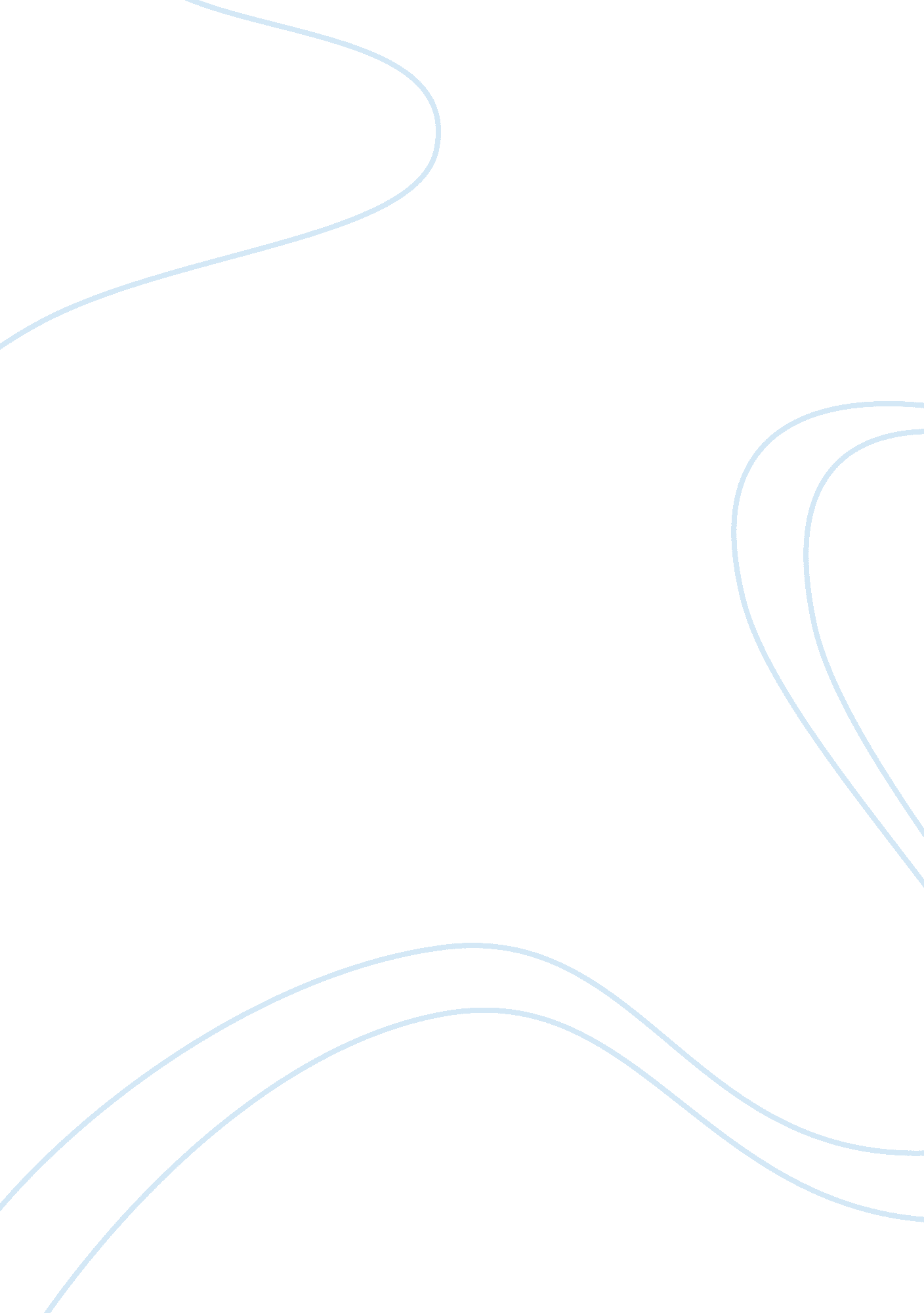 Citation scavenger hunt apa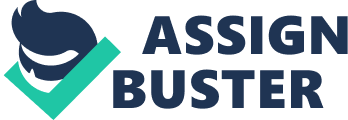 The reasons for a decrease in parental involvement in education are multiple. " Issues related to the lack of parental involvement include lack of a clear definition of parental involvement; parents not knowing how to help a child academically; lack of encouragement from the teachers; parents are only contacted when something is wrong; and teacher treatment of parents. " (Young, 2013). Newspaper Article Laura Clacks article in Loon's Daily Mail reinforces the concept of strong rental involvement making for higher academic achievement. Founders do best when their parents help them with homework, emphasize the importance of education and attend school events. " (Clark, 2012). Book According to Horny (2010), Parental Involvement in Childhood Education: Building Effective School-Family Partnerships claims that " research consistently shows that parents' contributions to their children's education lead to improvements in their academic and behavioral outcomes, from elementary through middle and secondary school. Electronic Source Many reasons exist regarding lack of parental involvement in education. Number of factors which hampered parents from active participation in their children's education include the parents' level of education, distances from home to the school, the absence of transport, single parents and the bad attitudes of some teachers and principals in their approach toward parents.... " 